Chemie, Grundwissen (ab Klasse 9)FormelspracheI Formeln von Elementen
Bei Metallen und Edelgasen verwendet man das Elementsymbol als Formel für den Stoff. Bei Edelgasen sind die kleinsten Teilchen Atome, da die Oktettregel erfüllt ist. Bei Metallen bilden sich große Atomverbände, bei denen die Valenzelektronen die Atomhülle verlassen und ein "Elektronengas" zwischen den Atomrümpfen bilden.Bei Nichtmetallen sind die kleinsten Teilchen stets Moleküle. Glücklicherweise sind diese fast immer zweiatomig, d.h. an das Elementsymbol wird unten eine kleine Zwei angehängt., z.B. O2. Manche Moleküle sind deutlich größer. In diesem Fall verwendet man zur Vereinfachung das Elementsymbol. Davon musst du kennen: Kohlenstoff C, Phosphor P und Schwefel S. [Für Schwefel wird manchmal auch S8 verwendet und für Phosphor P4].II Formeln von Verbindungena) Metallverbindungen: Wenn sich Metalle mit Metallen verbinden, entsteht eine Legierung. Diese bekommen keine Formeln, da es sich eigentlich um Gemische handelt.b) Metall/-Nichtmetallverbindungen:Diese bestehen aus Ionen, also geladenen Atomen (oder Molekülen). Diese entstehen, indem bei Metallatomen die Valenzelektronen abgegeben werden. Dadurch entstehen Ionen mit positiver Ladung. Die Höhe der Ladung entspricht der Hauptgruppennummer, die man aus dem PSE ablesen kann. Bei den Nebengruppenmetallen wird die Höhe der Ladung als römische Zahl im Namen angegeben, z.B. Eisen(III)chlorid. Bei den Nichtmetallatomen kommen dagegen so viele Elektronen dazu, bis die äußere Schale voll ist. Die Ladung ist dann negativ, die Höhe der Ladung ist Acht minus Hauptgruppennummer Die Ladungen werden oben an das Elementsymbol geschrieben, z.B. Al3+, O2-.  Salze kann man als Verhältnisformel schreiben, dabei sind die Ladungen nicht sichtbar, z.B. Al2O3(Aluminiumoxid). Hierbei bildet man das kleinste gemeinsame Vielfache, so dass die Ladung sich gegenseitig aufhebt: 2 Aluminiumionen mit dreifach positiver Ladung ergeben 6+, 2 Oxidionen mit zweifach negativer Ladung ergeben 6-, daher also Al2O3. (Man kann auch einfach die Zahl der Ladung des anderen Ions unten an das Symbol anhängen und, falls möglich, kürzen).Salze kann man auch in Ionenschreibweise formulieren, dann sieht es so aus: Al3+, O2-.   (Aluminiumionen, Oxidionen). Als Feststoff bevorzugt man die Verhältnisformeln, in Wasser gelöst bevorzugt man die Ionenschreibweise Man gibt dann zusätzlich durch (aq) an, dass die Ionen gelöst sind, z.B. Cl-(aq) (Chloridionen in Wasser gelöst). Man kann also für das Lösen von Calciumchlorid folgende Reaktionsgleichung aufstellen:CaCl2(s) => Ca2+(aq) + 2 Cl-(aq)Anmerkung: Zahlen VOR Formeln sind niemals Teil der Formel, sondern sie werden ausschließlich in Reaktionsgleichungen verwendet, um dafür zu sorgen, dass Edukte und Produkte aus der gleichen Anzahl Atomen aufgebaut sind.c) Nichtmetallverbindungen (ab Klasse 10)Nichtmetallverbindungen bestehen immer aus Molekülen. Die Formeln muss man auswendig lernen. Bei einfachen Verbindungen kann man die Formel über die Lewis-Schreibweise ableiten: Jeder Punkt (= ungepaartes Elektron) muss verbunden werden. Beispiel: Einfachste Verbindung aus N und H-Atomen: NH3 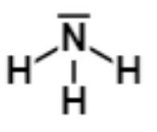 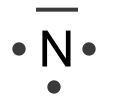 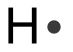 Formeln zum Auswendiglernen (ab Klasse 10)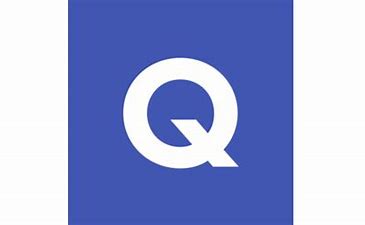 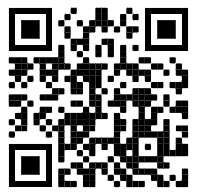 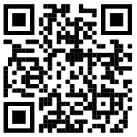 Hauptgruppenmetalle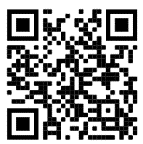 Nebengruppenmetalle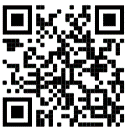 Elemente und Ionen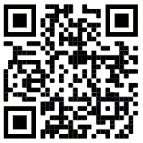 NatronlaugeNaOH (aq)AmmoniakNH3Ammonium-NH4+SalzsäureHCl(aq)SchwefelsäureH2SO4-hydrogensulfatHSO4--sulfatSO42-PhosphorsäureH3PO4-dihydrogenphosphatH2PO4--hydrogenphosphatHPO42--phosphatPO43-KohlensäureH2CO3-hydrogencarbonat HCO3--carbonat CO32-SalpetersäureHNO3-nitratNO3-KalkCaCO3KalkwasserCa(OH)2 (aq)-hydroxidOH-Oxonium-IonH3O+-oxidO2--sulfidS2--nitridN3-